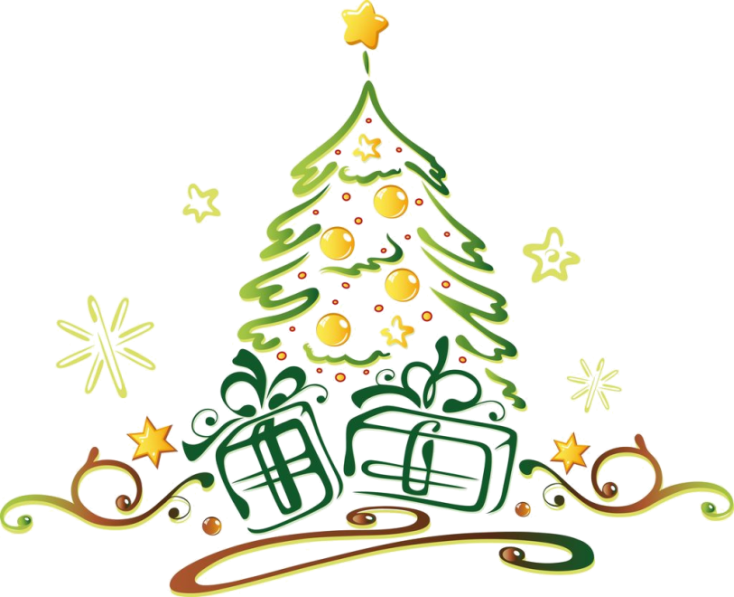 Organizator: Niepubliczna Szkoła  SOKRATES. Przedmiotem konkursu jest wykonanie „Najpiękniejszej choinki świątecznej”. Cele Konkursu:pogłębienie wiedzy na temat symboli związanych ze Świętami Bożego Narodzenia,kultywowanie tradycji Świąt Bożego Narodzenia, rozwój wrażliwości plastycznej i artystycznej.W konkursie mogą wziąć udział uczniowie szkół podstawowych i przedszkoli, 
w kategorii wiekowej:przedszkola, klasy „O”,klasy I – III,klasy IV-VI.Zakres pracy:praca przestrzenna, technika: dowolna, format : stojąca,praca indywidualna.Prace konkursowe zostaną ocenione przez komisję powołaną z ramienia organizatora na podstawie następujących kryteriów: zgodność pracy z tematyką,  inwencja i pomysłowość prezentacji tematyki, ogólne wrażenia estetyczne,samodzielność wykonywania pracy przez dziecko.Praca powinna zawierać: imię i nazwisko autora, grupa wiekowa.Termin dostarczenia prac upływa z dniem 14 grudnia 2016 roku.Wyniki konkursu zostaną podane na Kiermaszu Świątecznym dnia 16 grudnia 2016 roku.Prace należy dostarczyć do wychowawców świetlicy: Pani Olgi Gdaniec i Pani Marty Śliwińskiej.Wszystkie prace konkursowe przechodzą na własność organizatora.REGULAMIN KONKURSUPLASTYCZNEGO„NAJPIĘKNIEJSZA CHOINKABOŻONARODZENIOWA”